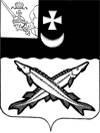 ПРЕДСТАВИТЕЛЬНОЕ СОБРАНИЕБЕЛОЗЕРСКОГО МУНИЦИПАЛЬНОГО РАЙОНАРЕШЕНИЕОт  25.12.2017№ 107О внесении изменения в Положение об оплате труда должностных лиц местного самоуправления, замещающих муниципальные должности Белозерского муниципального районаПредставительное Собрание района РЕШИЛО:Внести в Положение об оплате труда должностных лиц местного самоуправления, замещающих муниципальные должности Белозерского муниципального района, утвержденное решением Представительного Собрания района от 28.01.2008 № 4 (с последующими изменениями и дополнениями) изменение, признав утратившим силу пункт 2.5.4. приложения № 5 «Положения о порядке выплаты материальной помощи должностным лицам местного самоуправления, замещающим муниципальные должности Белозерского муниципального района».2. Настоящее решение подлежит официальному опубликованию в районной газете «Белозерье» и распространяется на правоотношения, возникшие с 1 октября 2017 года.Глава района:                                                                            Е.В. Шашкин